MOJE OBLÍBENÉ JÍDLO – JAK HO VAŘÍM? RECEPT aneb vyjmenovaná slova po M, S a VObsahový cíl:	Žák se seznámí se žánrem textu recept. Žák se naučí naplnit jednotlivé části receptu.Žák si uvědomí posloupnost jednotlivých kroků pracovního postupu.Žák se naučí řadit informace tak, jak jdou za sebou v čase. Jazykový cíl:Žák si rozšíří slovní zásobu, která se týká množství.Žák si rozšíří slovní zásobu, která se týká pokynů.Žák se seznámí s tím, že jsou v jazyce slova, která vyjadřují činnost. Žák se seznámí s tím, že slova, která vyjadřují činnost, mají speciální formu, pokud má někdo něco udělat – jde o rozkazovací způsob, imperativ. Žák si se seznámí s tzv. textovými orientátory. Slovní zásoba:názvy zeleniny, loupat, škrábat, mýt, krájet, přidat, smažit, míchat, osmahnout, rozdělit, nechat, zalít, osolit, ztlumit, zakrýt, promíchat, doplnit, ochutnat, podávat, nastrouhatJazykové struktury:rozkazovací způsobÚvod do tématuUčitel se buď ptá žáků ve skupinkách, nebo zadá jako samostatnou práci ve dvojicích nebo skupinkách. Žáci mají odpovědět, které jídlo mají rádi. Jídla pak učitel zapíše na tabuli. Může jídla dělit do různých skupin, buď podle toho, zda to je předkrm, polévka, hlavní jídlo, dezert, nebo zda jde o jídlo španělské, české, turecké atp.Učitel se zeptá žáků, jestli vědí, co to je recept. A ukáže jim recept na boloňské špagety, protože ty má rád on. Boloňské špagetyIngredience1 středně velká cibule1 velká mrkev1 řapík celeru400 g syrového mletého hovězího masa2 lžíce olivového oleje 1–2 lžíce rajčatového protlaku (= 1 konzerva 70 g)1/2–1 lžička soli1 špagety 100 g sýru parmazán na posypáníhttp://www.apetitonline.cz/recepty/8743-janina-bolonska-omacka-se-spagetami.htmlUčitel nejprve seznámí žáky se slovní zásobou receptu. Boloňské špagetyIngredience1 středně velká cibule1 velká mrkev1 řapík celeru400 g syrového mletého hovězího masa2 lžíce olivového oleje 1–2 lžíce rajčatového protlaku (= 1 konzerva 70 g)1/2–1 lžička soli1 špagety 100 g sýru parmazán na posypáníhttp://www.apetitonline.cz/recepty/8743-janina-bolonska-omacka-se-spagetami.htmlŽáci vědí, jaké suroviny potřebují. Teď musí zjistit, jak veliké potřebují a kolik jich potřebují. Žáci se seznámí se slovní zásobou týkající se množství.Učitel dále probere s žáky slovní zásobu, která se týká tvarů. Žáci musí vědět, jak mají zeleninu nebo maso nakrájet.Nyní se učitel se žáky budou věnovat samotnému pracovnímu postupu. Nejprve si žáci uvědomí, že aktivity dělají slovesa. Zkusí je najít v textu.Příprava jídla1 Oloupejte cibuli, oškrábejte mrkev. Vše omyjte. Mrkev a řapíkatý celere nakrájejte na kostičky. Ve velké pánvi rozehřejte olej, vhoďte do něj mrkev, přidejte trochu soli a na středním plameni nechte trochu změknout. Smažte asi 2 minuty. Občas zamíchejte. Přidejte cibuli a celer. Další 2 minuty míchejte. Vše musí změknout, ale nesmí to zhnědnout.

2 Zvyšte plamen, přidejte maso a zprudka ho osmahněte. Větší kousky masa vařečkou rozdělte, aby se rychleji opeklo. Když už nebude na pánvi šťáva a maso se konečně začne opravdu opékat a přichytávat ke dnu pánve, malou chvíli ho tak nechte. Až se bude trochu  připalovat, přidejte rajčatový protlak. Rajčatový protlak smažte asi 1 minutu. Musí změnit barvu z červené na rezavou. Pak vše zalijte asi 200 ml vroucí vody. Trochu osolte. Ztlumte plamen na minimum, zakryjte poklicí a nechte omáčku 90 minut jen lehce probublávat. Občas promíchejte nebo doplňte vroucí vodu, pokud se všechno odpařilo. 

3 Omáčku znovu ochutnejte a přidejte sůl. Podávejte s vařenými špagetami. Na špagety a omáčku nastrouhejte parmazán.http://www.apetitonline.cz/recepty/8743-janina-bolonska-omacka-se-spagetami.htmlUčitel se dále bude věnovat pracovnímu postupu. Žáci si nejprve rozkrokují činnosti po jednotlivých krocích, tj. každou akci, každé sloveso (slovesa) dají na samostatný řádek. Žáci se seznámí s tím, že aktivity mají různou formu, podle toho, jakou mají funkci. Pokud jsou ve slovníku, končí většinou na –T, pokud říkáme, aby někdo něco udělal, je to rozkaz, imperativ, má proto speciální formu. Oloupejte cibulioškrábejte mrkev. Vše omyjte.Mrkev a řapíkatý celer nakrájejte na kostičky.  …Učitel se zeptá žáků, proč jsou činnosti řazeny po sobě v receptu tak, jak jsou. Má to nějaký význam? Jak k tomu autoři receptu došli, že se zrovna rozhodli postupovat takto a ne jinak? Například nejdřív nenapsali, že se maso bude smažit a že budete na něj sypat parmazán? Text 1Oloupejte cibuliškrábejte mrkev. Vše omyjte.Mrkev a řapíkatý celer nakrájejte na kostičky. Ve velké pánvi rozehřejte olej, vhoďte do něj mrkev, přidejte trochu soli a na středním plameni nechte trochu změknout. Smažte asi 2 minuty. Občas zamíchejte. Přidejte cibuli a celer. Další 2 minuty míchejte. Vše musí změknout, ale nesmí to zhnědnout.
Zvyšte plamen, přidejte maso a zprudka ho osmahněte. Větší kousky masa vařečkou rozdělte, aby se rychleji opeklo. Když už nebude na pánvi šťáva a maso se konečně začne opravdu opékat a přichytávat ke dnu pánve, malou chvíli ho tak nechte. Až se bude trochu  připalovat, přidejte rajčatový protlak. Rajčatový protlak smažte asi 1 minutu. Musí změnit barvu z červené na rezavou. Pak vše zalijte asi 200 ml vroucí vody. Trochu osolte. Ztlumte plamen na minimum, zakryjte poklicí a nechte omáčku 90 minut jen lehce probublávat. Občas promíchejte nebo doplňte vroucí vodu, pokud se všechno odpařilo. 
Omáčku znovu ochutnejte a přidejte sůl. Podávejte s vařenými špagetami. Na špagety a omáčku nastrouhejte parmazán.Text 21 středně velká cibule, 1 velká mrkev, 1 řapík celeru, 400 g syrového mletého hovězího masa2 lžíce olivového oleje, 1–2 lžíce rajčatového protlaku (= 1 konzerva 70 g), 1/2–1 lžička soli,1 špagety, 100 g sýru parmazán na posypáníhttp://www.apetitonline.cz/recepty/8743-janina-bolonska-omacka-se-spagetami.htmlUčitel se dále ptá žáků, podle čeho je text receptu rozdělen do tří částí. Příprava jídla1 Oloupejte cibuli, oškrábejte mrkev. Vše omyjte. Mrkev a řapíkatý celere nakrájejte na kostičky. Ve velké pánvi rozehřejte olej, vhoďte do něj mrkev, přidejte trochu soli a na středním plameni nechte trochu změknout. Smažte asi 2 minuty. Občas zamíchejte. Přidejte cibuli a celer. Další 2 minuty míchejte. Vše musí změknout, ale nesmí to zhnědnout.

2 Zvyšte plamen, přidejte maso a zprudka ho osmahněte. Větší kousky masa vařečkou rozdělte, aby se rychleji opeklo. Když už nebude na pánvi šťáva a maso se konečně začne opravdu opékat a přichytávat ke dnu pánve, malou chvíli ho tak nechte. Až se bude trochu  připalovat, přidejte rajčatový protlak. Rajčatový protlak smažte asi 1 minutu. Musí změnit barvu z červené na rezavou. Pak vše zalijte asi 200 ml vroucí vody. Trochu osolte. Ztlumte plamen na minimum, zakryjte poklicí a nechte omáčku 90 minut jen lehce probublávat. Občas promíchejte nebo doplňte vroucí vodu, pokud se všechno odpařilo. 

3 Omáčku znovu ochutnejte a přidejte sůl. Podávejte s vařenými špagetami. Na špagety a omáčku nastrouhejte parmazán.http://www.apetitonline.cz/recepty/8743-janina-bolonska-omacka-se-spagetami.htmlUčitel naučí žáky pracovat s check-listem. Je nutné, aby si žáci uměli udělat seznam věcí, které potřebují do školy, které si mají vzít s sebou na školní výlet, které mají nakoupit, aby mohli uvařit své oblíbené jídlo. Žáci se podívají na seznam ingrediencí a napíší si seznam toho, co nemají doma a co musí nakoupit. Mohou využít kartiček s obrázky ingrediencí a udělat si ve třídě obchod. Půjdou nakoupit, vezmou si tužku a nakoupené věci si budou ze seznamu škrtat.Žáci se rozdělí do dvojic, jeden žák říká druhému pracovní postup při vaření svého oblíbeného jídla. Druhý ve dvojici poslouchá a postup si zapisuje. Pak společně vytvoří seznam ingrediencí. A společně navrhnou, jak recept rozdělit do částí, které části postupu budou spolu v jednom odstavci. Žák, který právě se spolužákem recept v hodině předpřipravil, bude mít za úkol recept doma načisto přepsat. Až bude mít první z dvojice podklady pro recept připraveny, role ve dvojici se otočí, nyní bude popisovat svůj oblíbený recept ten, který nyní zapisoval. Dvojice bude dále postupovat stejně. Učitel se může dále žáků ptát, kde jinde ještě používáme „popis pracovního postupu“. Brainstormingem mohou dvojice nebo skupiny soutěžit v tom, kdo vymyslí víc příkladů. Použité zdroje:Obrázky:[cit. 01-10-2018] Dostupné pod licencí Public domain a Creative Commons na WWW:<https://pixabay.com/cs/celer-zelenina-zelen%C3%A1-692867/><https://pixabay.com/cs/cibule-zahrada-kv%C4%9Btinov%C3%A9-cibule-2338844/><https://pixabay.com/cs/mrkev-potraviny-zelen%C3%AD-vydatn%C3%A9-1298733/><https://pixabay.com/cs/raj%C4%8De-zeleniny-j%C3%ADdlo-raj%C4%8Data-2331842/><https://cs.wikipedia.org/wiki/Soubor:Tomato_paste_on_spoon.jpg><https://pxhere.com/cs/photo/1064922><https://pxhere.com/cs/photo/1323036><https://commons.wikimedia.org/wiki/File:Salt_shaker_on_white_background.jpg><https://pxhere.com/cs/photo/183618><https://www.kosik.cz/produkt/7636-cibule-zluta-volna-cca-300g-aria-hidden><https://pxhere.com/cs/photo/509311><https://pixabay.com/cs/p%C5%99%C3%ADbory-vidlice-n%C5%AF%C5%BE-l%C5%BE%C3%ADce-786745/><https://pixabay.com/cs/potraviny-zdrav%C3%A1-ovoce-3237172/><https://pxhere.com/cs/photo/1204269><https://pixabay.com/cs/mot%C3%BDl-krmen%C3%AD-vodu-s-cukrem-93630/>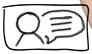 Odpověz na otázky: Jaké jídlo máš rád/a? Kdo jídlo pro tebe vaří?Umíš ho uvařit sám/sama? 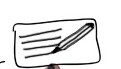 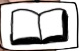 Přečti první část receptu - ingredience, přiřaď slova k obrázkům.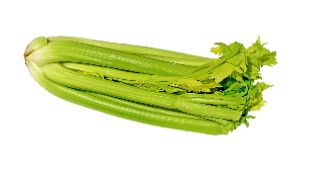 řapíkatý celer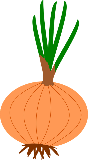 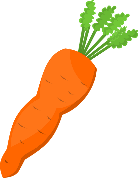 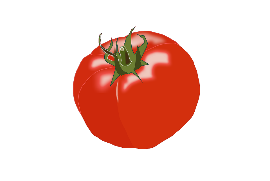 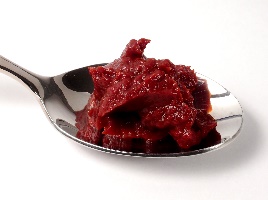 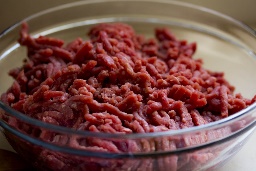 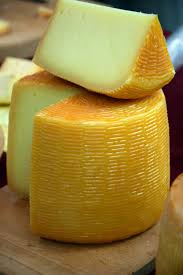 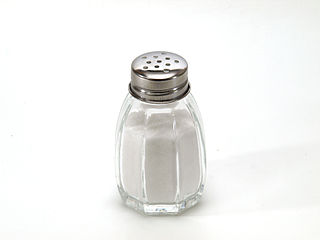 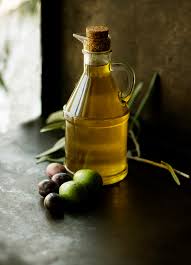 Jak je to velké? Kolik toho potřebuju?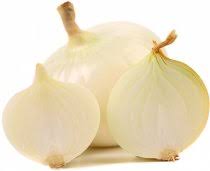 malá cibule = cibule velikost Sstřední cibule = cibule velikost Mvelká cibule = cibule velikost L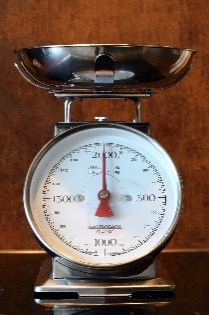 100 gramů200 gramů300 gramů400 gramů500 gramů = půl kila (1/2 kila)1000 gramů = 1 kilo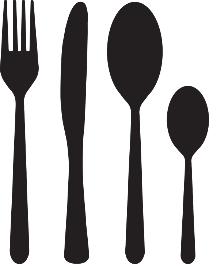 lžičkalžíceJaký to má tvar? 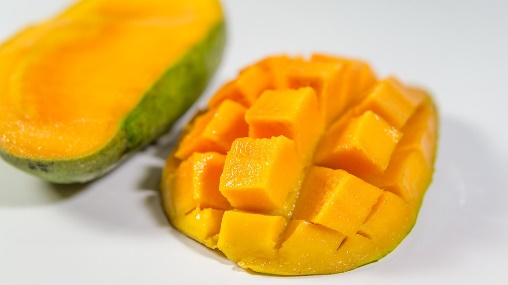 kostička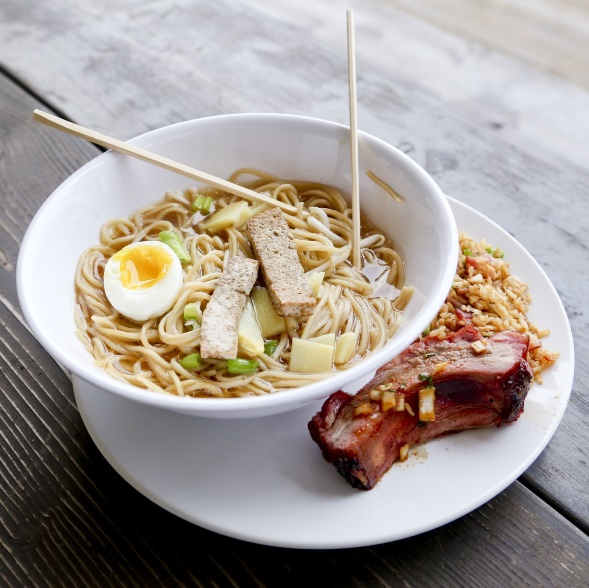 nudlička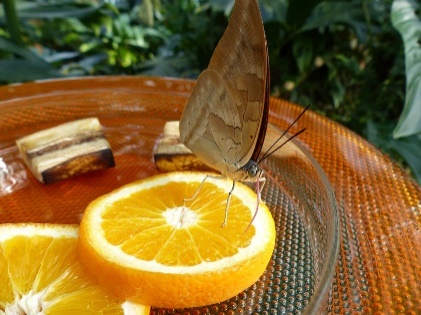 kolečkořapíkPřečti první část receptu - ingredience, najdi v receptu zeleninu a maso. Napiš vše do tabulky.zeleninamasocibulePřečti druhou část receptu – postup. Podtrhněte v receptu, co všechno musíte udělat.Použij text s podtrhanými slovy. Doplň slova do správného řádku.  VYoloupatoloupejteoškrábatomýtnakrájetrozehřátvhoditpřidatnechatsmažitzamíchatpřidatmíchatzvýšitpřidatosmahnoutrozdělitnechatpřidatsmažitzalítosolitztlumitzakrýtnechatpromíchatdoplnitochutnatpřidatpodávatnastrouhatPřečti druhou část receptu – postup. Každý krok, který musíte udělat, dejte na samostatný řádek. Přečti obě části receptu. Je to praktické mít první a druhou část zapsanou takhle? Je praktické mít zapsaný každý krok zvlášť? Srovnejte dva typy textů.Podle čeho je text receptu rozdělen do tří částí? Jak pracovat s check-listem?  Jaké oblíbené jídlo umíš uvařit? Řekni, jak se vaří svému spolužákovi. Spolužák bude poslouchat a bude zapisovat postup.   Vytvořte ve dvojici seznam ingrediencí.  Navrhněte rozdělení textu do jednotlivých částí.  Recept doma napište.  Vyměňte si role ve dvojici, ten, kdo popisoval svůj oblíbený recept, bude zapisovat. Jaké oblíbené jídlo umíš uvařit? Řekni, jak se vaří svému spolužákovi. Spolužák bude poslouchat a bude zapisovat postup.   Vytvořte ve dvojici seznam ingrediencí.  Navrhněte rozdělení textu do jednotlivých částí.  Recept doma napište.  